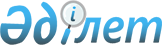 О внесении изменений в решение Целиноградского районного маслихата от 26 декабря 2023 года № 130/16-8 "О бюджете Талапкерского сельского округа на 2024-2026 годы"Решение Целиноградского районного маслихата Акмолинской области от 24 мая 2024 года № 175/22-8
      Целиноградский районный маслихат РЕШИЛ:
      1. Внести в решение Целиноградского районного маслихата "О бюджете Талапкерского сельского округа на 2024-2026 годы" от 26 декабря 2023 года № 130/16-8 (зарегистрировано в Реестре государственной регистрации нормативных правовых актов под № 191702) следующие изменения:
      пункт 1 изложить в новой редакции:
      "1. Утвердить бюджет Талапкерского сельского округа на 2024-2026 годы согласно приложениям 1, 2 и 3 соответственно, в том числе на 2024 год в следующих объемах:
      1) доходы – 251 990,0 тысяч тенге, в том числе:
      налоговые поступления – 100 527,0 тысяч тенге;
      поступления трансфертов – 151 463,0 тысяч тенге;
      2) затраты – 319 765,4 тысяч тенге;
      3) сальдо по операциям с финансовыми активами – 0,0 тысяч тенге;
      4) дефицит (профицит) бюджета – -67 775,4 тысяч тенге;
      5) финансирование дефицита (использование профицита) бюджета – 67 775,4 тысяч тенге;
      используемые остатки бюджетных средств – 67 775,4 тысяч тенге.";
      приложение 1 к указанному решению изложить в новой редакции согласно приложению к настоящему решению.
      2. Настоящее решение вводится в действие с 1 января 2024 года.
      "СОГЛАСОВАНО"
      Исполняющий обязанности
      акима Целиноградского района
      Е.К.Жиенбеков
      24 мая 2024 года
      Исполняющий обязанности руководителя
      государственного учреждения
      "Отдел экономики и финансов
      Целиноградского района"
      Р.Ж.Омаров
      24 мая 2024 года Бюджет Талапкерского сельского округа на 2024 год
					© 2012. РГП на ПХВ «Институт законодательства и правовой информации Республики Казахстан» Министерства юстиции Республики Казахстан
				
      Председатель Целиноградского районного маслихата 

Л.Конарбаева
Приложение к решению
Целиноградского районного маслихата
от 24 мая 2024 года
№ 175/22-8Приложение 1 к решению
Целиноградского районного маслихата
от 26 декабря 2023 года
№ 130/16-8
Категория
Категория
Категория
Категория
Сумма, тысяч тенге
Класс
Класс
Класс
Сумма, тысяч тенге
Подкласс
Подкласс
Сумма, тысяч тенге
Наименование
Сумма, тысяч тенге
1
2
3
4
5
I. Доходы
251 990,0
1
Налоговые поступления
100 527,0
01
Подоходный налог
70 200,0
2
Индивидуальный подоходный налог
70 200,0
04
Hалоги на собственность
30 327,0
1
Hалоги на имущество
4 500,0
3
Земельный налог
2 800,0
4
Hалог на транспортные средства
23 000,0
5
Единый земельный налог
27,0
4
Поступления трансфертов 
151 463,0
02
Трансферты из вышестоящих органов государственного управления
151 463,0
3
Трансферты из районного (города областного значения) бюджета
151 463,0
Функциональная группа
Функциональная группа
Функциональная группа
Функциональная группа
Сумма, тысяч тенге
Администратор бюджетных программ
Администратор бюджетных программ
Администратор бюджетных программ
Сумма, тысяч тенге
Программа
Программа
Сумма, тысяч тенге
Наименование
Сумма, тысяч тенге
1
2
3
4
5
II. Затраты
319 765,4
01
Государственные услуги общего характера
64 376,0
124
Аппарат акима города районного значения, села, поселка, сельского округа
64 376,0
001
Услуги по обеспечению деятельности акима города районного значения, села, поселка, сельского округа
64 376,0
07
Жилищно-коммунальное хозяйство
136 614,0
124
Аппарат акима города районного значения, села, поселка, сельского округа
136 614,0
008
Освещение улиц населенных пунктов
110 151,0
011
Благоустройство и озеленение населенных пунктов
26 463,0
12
Транспорт и коммуникации
81 000,0
124
Аппарат акима города районного значения, села, поселка, сельского округа
81 000,0
013
Обеспечение функционирования автомобильных дорог в городах районного значения, селах, поселках, сельских округах
81 000,0
15
Трансферты
37 775,4
124
Аппарат акима города районного значения, села, поселка, сельского округа
37 775,4
048
Возврат неиспользованных (недоиспользованных) целевых трансфертов
37 775,4
III. Чистое бюджетное кредитование
0,0
IV. Сальдо по операциям с финансовыми активами 
0,0
V. Дефицит (профицит) бюджета 
-67 775,4
VI. Финансирование дефицита (использование профицита) бюджета
67 775,4
8
Используемые остатки бюджетных средств
67 775,4
01
Остатки бюджетных средств
67 775,4
1
Свободные остатки бюджетных средств
67 775,4